期末总复习２方法技能提升卷2 初步的空间想象能力一、我会连。(14分)动脑筋，看哪两个图形可以拼成，连一连。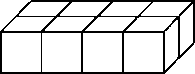 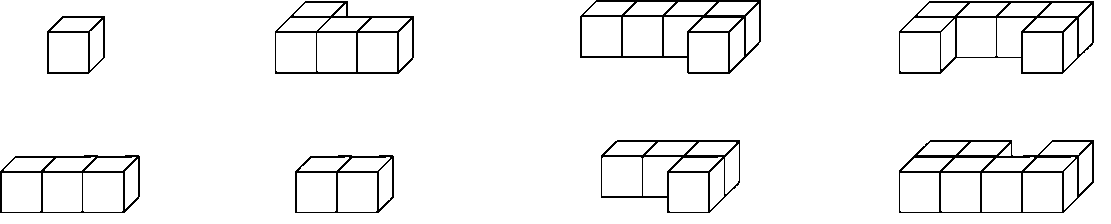 二、我会想。(每题12分，共48分)1．在稳定的图形下面画“√”。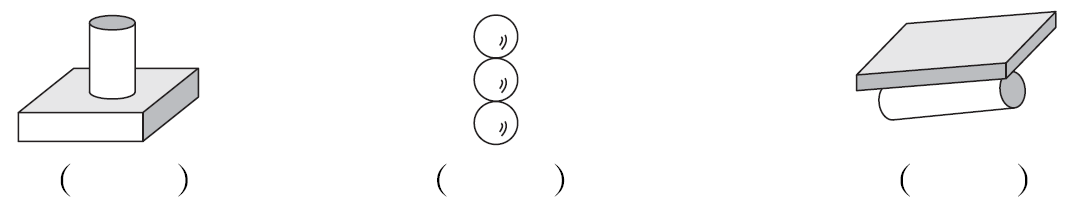 2. 在摆得对的下面的括号里画“√”。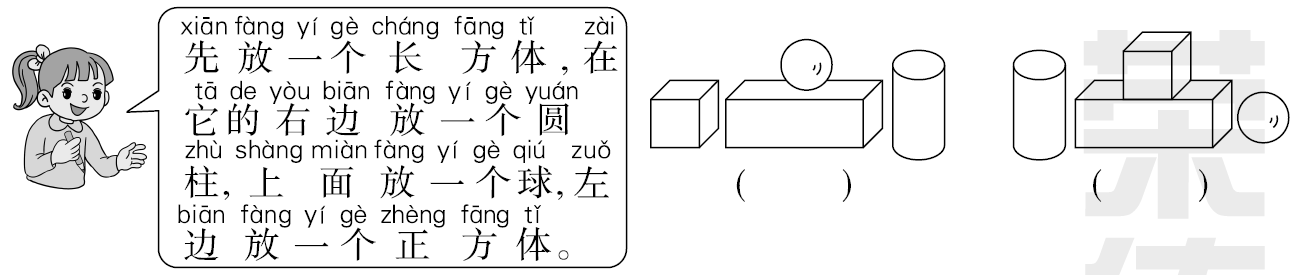 3．从下面5个图形中选取4个进行拼搭。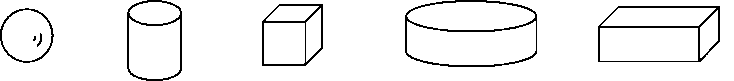 在搭得最稳的图形下面画“○”；在搭得最高的图形下面画“√”。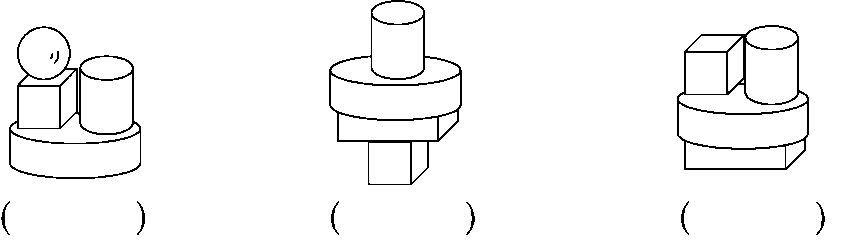 4．圈一圈，下面藏着的分别是什么形状的物体？(1)(长方体、正方体、圆柱)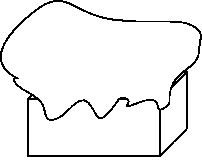 (2)(长方体、正方体、圆柱)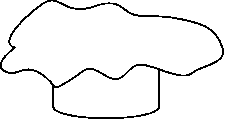 三、我会数。(每题3分，共18分)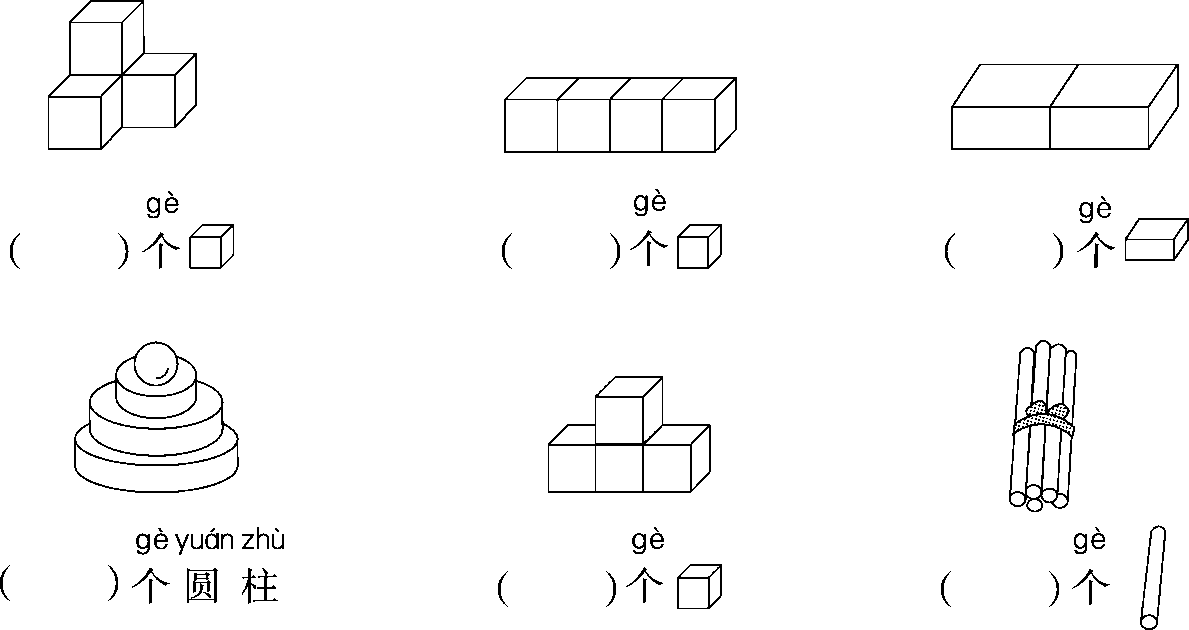 四、我会应用。(每题10分，共20分)1．数一数，少了(　　)块。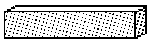 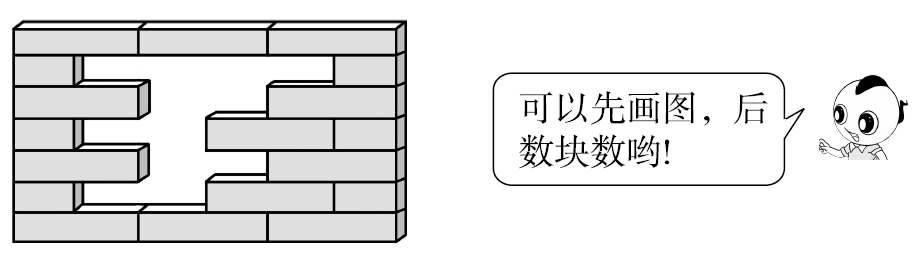 2．有规律地摆一摆，然后圈出横线上要摆的图形。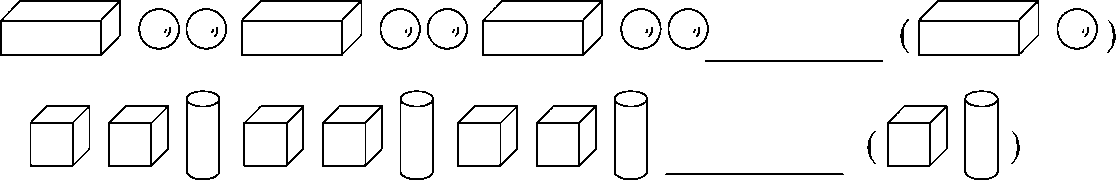 答案一、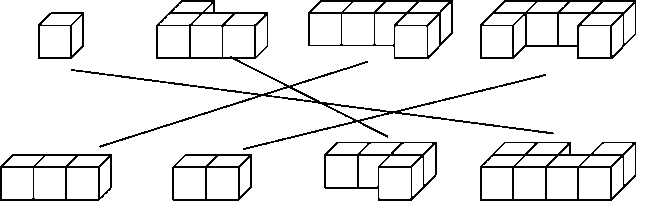 二、1．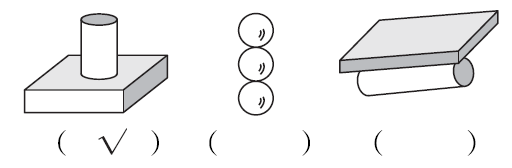 2．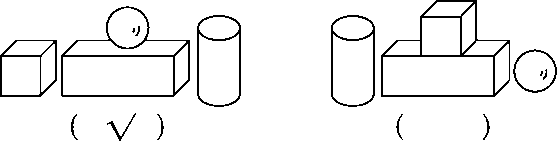 3．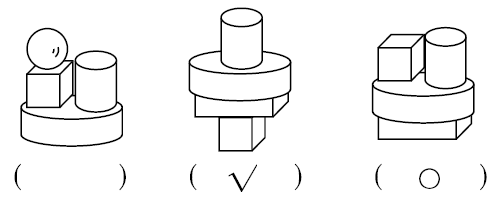 4．(1) 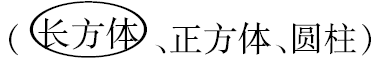 (2) 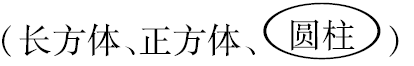 三、4　4　23　4　5四、1．6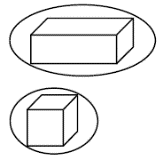 2．